Publicado en  el 17/11/2014 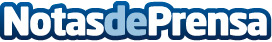 ESIC lanza Finance Challenge, el I Concurso Online de retos financierosESIC lanza con la colaboración de la Fundación de la Universidad de Cantabria para el Estudio y la Investigación del Sector Financiero (Fundación UCEIF) Finance Challenge, una competición online-gaming de finanzas para mortales. Datos de contacto:ESICNota de prensa publicada en: https://www.notasdeprensa.es/esic-lanza-finance-challenge-el-i-concurso_1 Categorias: Finanzas Universidades Gaming http://www.notasdeprensa.es